INFORMACION PRESUPUESTARIA POR DEPENDENCIA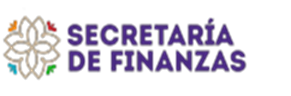 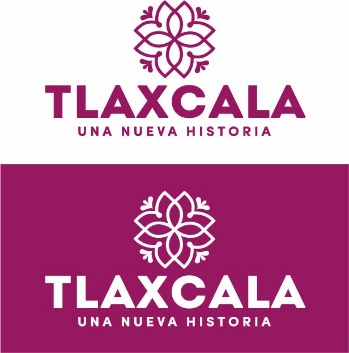 DEPENDENCIA O ENTIDADDEPENDENCIA O ENTIDAD35. SECRETARÍA DE CULTURA35. SECRETARÍA DE CULTURA35. SECRETARÍA DE CULTURAPARTIDACONCEPTOAPROBADODEVENGADOEJERCIDOPRIMER TRIMESTRESEGUNDO TRIMESTRETERCER TRIMESTRE1000SERVICIOS PERSONALES1131SUELDOS A FUNCIONARIOS2,774,392.002,069,491.842,069,491.84649,096.67725,475.95694,919.221132SUELDOS AL PERSONAL3,544,655.002,573,194.102,573,194.10794,573.46894,529.36884,091.281211HONORARIOS ASIMILABLES A SALARIOS10,958,475.009,042,233.019,042,233.012,527,869.173,617,856.372,896,507.471212ADICIONES A LOS HONORARIOS ASIMILABLES A SALARIOS1,232,828.00758,786.87758,786.87246,166.41249,583.60263,036.861321PRIMA VACACIONAL A FUNCIONARIOS277,439.00201,570.87201,570.8763,171.0067,363.3571,036.521322PRIMA VACACIONAL AL PERSONAL177,233.00126,560.96126,560.9639,784.6841,397.0845,379.201326GRATIFICACIÓN FIN DE AÑO FUNCIONARIOS616,532.00447,934.92447,934.92140,380.18149,696.20157,858.541327GRATIFICACIÓN FIN DE AÑO AL PERSONAL393,851.00281,246.67281,246.6788,410.8691,993.69100,842.121341COMPENSACIONES Y OTRAS PRESTACIONES A FUNCIONARIOS266,259.00126,946.98126,946.9842,315.6642,315.6642,315.661431CUOTAS SEGURO DE RETIRO A FUNCIONARIOS504,397.00358,097.31358,097.31117,906.87120,095.22120,095.221432CUOTAS SEGURO DE RETIRO AL PERSONAL39,150.0020,196.2820,196.284,660.686,214.249,321.361441CUOTAS SEGURO DE VIDA A FUNCIONARIOS172,500.000.000.000.000.000.001442CUOTAS SEGURO DE VIDA AL PERSONAL322,000.000.000.000.000.000.001521INDEMNIZACIÓN Y LIQUIDACIÓN A FUNCIONARIOS260,000.000.000.000.000.000.001522INDEMNIZACIÓN Y LIQUIDACIÓN AL PERSONAL336,000.0071,699.1071,699.100.000.0071,699.101549INCENTIVO AL AHORRO DE LOS FUNCIONARIOS849,485.00615,469.99615,469.99202,735.75206,367.12206,367.12154AINCENTIVO AL AHORRO DEL PERSONAL133,192.0085,636.4885,636.4825,166.3727,721.7032,748.41154KSERVICIO MÉDICO A FUNCIONARIOS448,500.00269,673.57269,673.5745,798.80116,677.59107,197.18154LSERVICIO MEDICO AL PERSONAL579,600.00428,605.61428,605.6194,998.24126,926.42206,680.951591CUOTAS DESPENSA A FUNCIONARIOS494,877.00367,558.34367,558.34114,165.90129,673.04123,719.401592CUOTAS DESPENSA AL PERSONAL923,770.00677,718.86677,718.86209,909.61237,874.42229,934.831597DESPENSA ESPECIAL DE FIN DE AÑO AL PERSONAL261,598.00192,782.43192,782.4362,285.2563,517.1466,980.041599PERCEPCIÓN COMPLEMENTARIA FUNCIONARIOS2,774,392.002,069,491.842,069,491.84649,096.67725,475.95694,919.22159BOTRAS PERCEPCIONES A FUNCIONARIOS377,626.00167,976.15167,976.1552,642.6256,136.2759,197.26159COTRAS PERCEPCIONES AL PERSONAL149,674.0073,336.6773,336.6722,773.1123,911.2426,652.32159FAPORTACIÓN A PENSIONES DE FUNCIONARIOS499,391.00372,509.62372,509.62116,837.81130,586.03125,085.78159GAPORTACIÓN A PENSIONES DEL PERSONAL638,038.00463,177.26463,177.26143,024.08161,016.10159,137.08159JBONO ANUAL A FUNCIONARIOS462,399.00335,951.48335,951.48105,285.08112,272.26118,394.14159KBONO ANUAL AL PERSONAL33,790.0018,152.2418,152.244,022.635,477.938,651.68TOTAL 1000  SERVICIOS PERSONALES TOTAL 1000  SERVICIOS PERSONALES 30,502,043.0022,215,999.4522,215,999.456,563,077.568,130,153.937,522,767.962000MATERIALES Y SUMINISTROS2111MATERIALES, ÚTILES Y EQUIPOS MENORES DE OFICINA419,640.0039,273.2439,273.24285.409,651.0929,336.752121MATERIALES Y ÚTILES DE IMPRESIÓN Y REPRODUCCIÓN0.009,334.919,334.910.000.009,334.912141MATERIALES, ÚTILES Y EQUIPOS MENORES DE TECNOLOGÍAS DE LA INFORMACIÓN Y COMUNICACIONES1,281,398.00555,622.12555,622.120.004,988.00550,634.122151MATERIAL IMPRESO E INFORMACIÓN DIGITAL96,039.0044,219.1244,219.124,188.7616,496.2823,534.082161MATERIAL DE LIMPIEZA334,802.00199,012.73199,012.730.000.00199,012.732171MATERIALES Y ÚTILES DE ENSEÑANZA0.00107,791.84107,791.840.0012,992.0094,799.842211PRODUCTOS ALIMENTICIOS PARA PERSONAS370,000.00203,901.91203,901.9110,760.00792.01192,349.902231UTENSILIOS PARA EL SERVICIO DE ALIMENTACIÓN16,500.008,770.188,770.180.000.008,770.182461MATERIAL ELÉCTRICO Y ELECTRÓNICO100,000.0034,987.9234,987.920.0034,987.920.002471ARTÍCULOS METÁLICOS PARA LA CONSTRUCCIÓN0.000.000.000.000.000.002491OTROS MATERIALES Y ARTÍCULOS DE CONSTRUCCIÓN Y REPARACIÓN50,000.0030,929.5330,929.530.0019,791.4711,138.062531MEDICINAS Y PRODUCTOS FARMACÉUTICOS33,000.000.000.000.000.000.002541MATERIALES, ACCESORIOS Y SUMINISTROS MÉDICOS0.000.000.000.000.000.002561FIBRAS SINTÉTICAS, HULES, PLÁSTICOS Y DERIVADOS0.000.000.000.000.000.002611COMBUSTIBLES, LUBRICANTES Y ADITIVOS630,000.00482,348.71482,348.71100,000.00209,687.31172,661.402711VESTUARIO Y UNIFORMES80,000.000.000.000.000.000.002721PRENDAS DE SEGURIDAD Y PROTECCIÓN PERSONAL0.000.000.000.000.000.002911HERRAMIENTAS MENORES50,000.000.000.000.000.000.002921REFACCIONES Y ACCESORIOS MENORES DE EDIFICIOS50,000.000.000.000.000.000.002941REFACCIONES Y ACCESORIOS MENORES DE EQUIPO DE CÓMPUTO Y TECNOLOGÍAS DE LA INFORMACIÓN50,000.0019,544.7719,544.772,100.000.0017,444.772961REFACCIONES Y ACCESORIOS MENORES DE EQUIPO DE TRANSPORTE240,000.00150,074.73150,074.730.0058,126.1591,948.582991REFACCIONES Y OTROS ACCESORIOS MENORES DE OTROS BIENES MUEBLES40,000.0024,955.8024,955.800.0021,916.993,038.81TOTAL 2000 MATERIALES Y SUMINISTROSTOTAL 2000 MATERIALES Y SUMINISTROS3,841,379.001,910,767.511,910,767.51117,334.16389,429.221,404,004.133000SERVICIOS GENERALES3111ENERGÍA ELÉCTRICA1,680,000.001,154,050.001,154,050.00386,058.00363,788.00404,204.003131AGUA120,000.0096,321.7696,321.760.0096,321.760.003141TELEFONÍA TRADICIONAL600,000.00383,020.33383,020.33126,949.53127,756.50128,314.303181SERVICIOS POSTALES Y TELEGRÁFICOS42,000.004,652.794,652.79231.001,185.403,236.393221ARRENDAMIENTO DE EDIFICIOS96,000.0064,909.5364,909.5321,636.5121,636.5121,636.513251ARRENDAMIENTO DE EQUIPO DE TRANSPORTE300,000.00415,841.99415,841.9930,519.9994,540.00290,782.003291OTROS ARRENDAMIENTOS100,000.0084,009.9984,009.990.0049,010.0034,999.993341SERVICIOS DE CAPACITACIÓN2,796,000.0099,927.1599,927.150.0020,195.6079,731.553351SERVICIOS DE INVESTIGACIÓN CIENTÍFICA Y DESARROLLO0.000.000.000.000.000.003361SERVICIOS DE APOYO ADMINISTRATIVO, TRADUCCIÓN, FOTOCOPIADO E IMPRESIÓN110,000.0040,201.0040,201.008,823.0024,998.006,380.003381SERVICIO DE VIGILANCIA384,000.000.000.000.000.000.003391SERVICIOS PROFESIONALES, CIENTÍFICOS Y TÉCNICOS INTEGRALES0.0032,132.0032,132.000.0032,132.000.003411SERVICIOS FINANCIEROS Y BANCARIOS2,400.000.000.000.000.000.003441SEGUROS DE RESPONSABILIDAD PATRIMONIAL Y FIANZAS0.000.000.000.000.000.003451SEGURO DE BIENES PATRIMONIALES560,270.009,382.019,382.010.009,382.010.003481COMISIONES POR VENTAS6,000.002,349.002,349.00522.001,044.00783.003511CONSERVACIÓN Y MANTENIMIENTO MENOR DE INMUEBLES330,000.00212,535.20212,535.200.0082,035.20130,500.003521INSTALACIÓN, REPARACIÓN Y MANTENIMIENTO DE MOBILIARIO Y EQUIPO DE ADMINISTRACIÓN, EDUCACIONAL Y RECREATIVO75,000.0024,360.0024,360.000.000.0024,360.003531INSTALACIÓN, REPARACIÓN Y MANTENIMIENTO DE EQUIPO DE CÓMPUTO Y TECNOLOGÍA DE LA INFORMACIÓN60,000.000.000.000.000.000.003551REPARACIÓN Y MANTENIMIENTO DE EQUIPO DE TRANSPORTE165,000.0040,576.3340,576.330.0021,851.1318,725.203571INSTALACIÓN, REPARACIÓN Y MANTENIMIENTO DE MAQUINARIA, OTROS EQUIPOS Y HERRAMIENTA10,000.0018,000.0018,000.000.000.0018,000.003581SERVICIOS DE LIMPIEZA Y MANEJO DE DESECHOS180,000.001,073.001,073.000.001,073.000.003591SERVICIOS DE JARDINERÍA Y FUMIGACIÓN200,000.000.000.000.000.000.003661SERVICIO DE CREACIÓN Y DIFUSIÓN DE CONTENIDO EXCLUSIVAMENTE A TRAVÉS DE INTERNET20,000.000.000.000.000.000.003711PASAJES AÉREOS100,000.00155,967.76155,967.760.000.00155,967.763721PASAJES TERRESTRES16,500.0014,930.0014,930.000.004,480.0010,450.003751VIÁTICOS EN EL PAÍS110,000.0019,079.0919,079.092,580.004,210.0012,289.093821GASTOS DE ORDEN SOCIAL Y CULTURAL3,000,000.00998,812.78998,812.7814,876.00243,611.14740,325.643921IMPUESTOS Y DERECHOS118,500.0016,961.2616,961.260.008,819.008,142.263961OTROS GASTOS POR RESPONSABILIDADES0.009,885.009,885.000.000.009,885.003981IMPUESTOS SOBRE NOMINAS Y OTROS QUE SE DERIVEN DE UNA RELACIÓN LABORAL480,000.00490,080.00490,080.00106,574.00177,743.00205,763.00TOTAL 3000  SERVICIOS GENERALESTOTAL 3000  SERVICIOS GENERALES11,661,670.004,389,057.974,389,057.97698,770.031,385,812.252,304,475.694000TRANSFERENCIAS, ASIGNACIONES, SUBSIDIOS Y OTRAS AYUDAS4111ASIGNACIONES PRESUPUESTARIAS AL PODER EJECUTIVO1,165,702.005,434,278.005,434,278.004,851,426.00291,426.00291,426.00TOTAL 4000 TRANSFERENCIAS, ASIGNACIONES, SUBSIDIOS Y OTRAS AYUDASTOTAL 4000 TRANSFERENCIAS, ASIGNACIONES, SUBSIDIOS Y OTRAS AYUDAS1,165,702.005,434,278.005,434,278.004,851,426.00291,426.00291,426.00TOTAL SECRETARÍA DE CULTURATOTAL SECRETARÍA DE CULTURA47,170,794.0033,950,102.9333,950,102.9312,230,607.7510,196,821.4011,522,673.78